ПОЛОЖЕНИЕо порядке, сроках и условиях продажи имущества частного акционерного общества «КЕРЧЕНСКИЙ СТЕКОЛЬНЫЙ КОМБИНАТ»г. Симферополь2021 ОБЩАЯ ИНФОРМАЦИЯ О ДОЛЖНИКЕ:Общие положенияНастоящее Положение о порядке, сроках и условиях продажи устанавливает правила проведения открытых торгов в электронной форме по продаже имущества ЧАО «КЕРЧЕНСКИЙ СТЕКОЛЬНЫЙ КОМБИНАТ» (далее – Должник), определяет порядок, сроки и условия продажи имущества Должника и правила взаимодействия организатора открытых торгов, оператора электронной площадки, лиц, заинтересованных в регистрации на электронной площадке, лиц, представляющих заявки на участие в открытых торгах (далее – Заявители, Претенденты), участников открытых торгов в процессе их организации и проведения.Продажа имущества Должника осуществляется в соответствии с:статьями 447-449 Гражданского кодекса РФ;Федеральным законом от 26.10.2002 г. №127-ФЗ (ред. от 01.07.2011) «О несостоятельности (банкротстве)» (далее – Закон о банкротстве);Приказом №54 от 15.02.2010 Министерства экономического развития Российской Федерации (ред. от 21.01.2011) (далее – Приказ);настоящим Положением (далее - Положение), с учетом Приложений №1, №2, которые являются его неотъемлемой частью.В качестве организатора торгов, в соответствии с п. 8 ст. 110 Закона о банкротстве, выступает Конкурсный управляющий Должника.Конкурсный управляющий Должника в качестве организатора торгов может привлечь специализированную организацию, если оплата услуг (вознаграждение) такой организации будет составлять не более 3 (Трех) процентов от стоимости имущества должника, проданного участнику торгов, а также в случае, если специализированная организация не является заинтересованным лицом в отношении должника, кредиторов и/или конкурсного управляющего.При этом сумма вознаграждения организатора торгов подлежит уплате только за счет денежных средств, предназначенных в соответствии с абз. 3 п. 2 ст. 138 Закона о банкротстве для погашения судебных расходов, расходов по выплате вознаграждения арбитражным управляющим и оплаты услуг лиц, привлеченных арбитражным управляющим в целях обеспечения исполнения возложенных на него обязанностей.Указанное в настоящем пункте вознаграждение специализированной организации:не подлежит уплате за счет средств, предназначенных для погашения требований кредиторов обеспеченных залогом абз. 1 п. 2 ст. ст. 138 Закона о банкротстве;не подлежит уплате за счет средств, предназначенных для погашения требований кредиторов первой и второй очереди реестра кредиторов – абз. 2 п. 2 ст. 138 Закона о банкротстве.В качестве оператора электронной площадки, в соответствии с п. 7 ст. 110 Закона о банкротстве, выступает привлекаемая для этих целей специализированная организация: электронная торговая площадка «Россия Онлайн» (www.rus-on.ru).Конкурсный управляющий (либо, в случае, предусмотренном п. 1.3 Положения - Специализированная организация) обеспечивает Заявителям, Претендентам на участие в торгах ознакомление с Положением, обеспечивает размещение электронной копии Положения (формат электронной копии - PDF) с приложением проекта договора купли-продажи имущества и подписанный электронной цифровой подписью организатора торгов договор о задатке на сайте электронной площадки (http://rus-on.ru).Публикация Положения с приложениями производится на сайте электронной площадки (http://rus-on.ru) в момент размещения сообщения о проведении торгов, в порядке, предусмотренном Разделом III Приложения №1 Приказа.Публикация Положения с приложениями, определяющими начальную продажную стоимость реализуемого имущества, производится на сайте электронной площадки в момент размещения сообщения о проведении торгов, в порядке, предусмотренном Разделом III Приложения №1 Приказа.Заявители, Претенденты на участие в торгах вправе снимать копии с Положения и приложений к нему.Предмет торговПредметом торгов является имущество, принадлежащее на праве собственности ЧАО «КЕРЧЕНСКИЙ СТЕКОЛЬНЫЙ КОМБИНАТ», включенное на основании проведенной инвентаризации в состав конкурсной массы должника согласно инвентаризационной описи № 1 (далее по тексту - Имущество должника).  Рыночная стоимость имущества ЧАО «КЕРЧЕНСКИЙ СТЕКОЛЬНЫЙ КОМБИНАТ», в соответствии с отчетом об оценке №16-н от 12 февраля 2021 г. составляет 39 011 252,24 (Тридцать девять миллионов одиннадцать тысяч двести пятьдесят два) рубля 24 копейки (Приложение №1).Форма и начальная цена продажи имущества на первых торгах. Порядок, форма и сроки проведения повторных торгов.Имущество должника реализуется на открытых торгах в форме аукциона, проводимого в электронной форме в соответствии с Законом о банкротстве и Приказом, открытого по составу участников с открытой формой представления предложений о цене.При проведении торгов Имущество должника выставляется с разбивкой на лоты. Состав лотов указан в Приложении №2 к Положению. Начальная цена продажи имущества на первых торгах, входящее в состав лотов «Имущество ООО «ПАУЭР СЕРВИСЕЗ», состоящих из имущества, относящегося к категории основных средств должника, а также имущества, которое относится к категории товарно-материальных ценностей, свободных от обременения, составляет в совокупности 39 011 252,24 (Тридцать девять миллионов одиннадцать тысяч двести пятьдесят два) рубля 24 копейки.Величина повышения начальной цены (шаг аукциона) Имущества должника – 5% (Пять процентов) от начальной продажной цены.Первые торги по продаже Имущества должника должны быть проведены не позднее 50 (Пятидесяти) календарных дней со дня утверждения собранием кредиторов должника настоящего Положения, определяющего начальную цену реализации Имущества должника.В случае, если в указанное в сообщении о продаже Имущества должника сроки не получено ни одной заявки (предложения) или получена одна заявка, организатор торгов принимает решение о признании торгов по продаже Имущества должника несостоявшимися.Если к участию в торгах был допущен только один участник, заявка которого содержит предложение о цене реализуемого имущества не ниже установленной начальной цены продажи имущества/или заявка которого содержит предложение о цене реализуемого имущества равной начальной цене продажи имущества, договор купли-продажи в соответствии с абз. 2 п. 17 ст. 110 Закона о банкротстве заключается конкурсным управляющим с этим участником торгов в соответствии с представленным им предложением о цене имущества.Повторные торги проводятся, если Имущество должника не было продано на первых торгах. Повторные торги должны быть проведены не позднее 35 (Тридцати пяти) календарных дней со дня признания первых торгов несостоявшимися.Имущество, в том числе права требования, балансовая стоимость которого на последнюю отчётную дату до даты открытия конкурсного производства, составляет менее, чем сто тысяч рублей, проводится конкурсным управляющим без проведения открытых торгов, посредством заключения договоров путём прямого предложения.Полномочия организатора торгов.Организатор торгов действует при проведении торгов на основании следующих документов:решения Арбитражного суда города Москвы по делу №А40-27380/2020 от 02 сентября 2020 г., подтверждающего полномочия конкурсного управляющего Должника;на основании договора между конкурсным управляющим и специализированной организацией (оператором электронной торговой площадки);настоящего Положения.Организатор торгов осуществляет свои функции в соответствии с Законом о банкротстве и Приказом Минэкономразвития России №54 от 15.02.2010 г., в том числе, но не исключительно:опубликовывает и размещает сообщение о продаже имущества ЧАО «КЕРЧЕНСКИЙ СТЕКОЛЬНЫЙ КОМБИНАТ», а также сообщение о результатах проведения торгов, в соответствии с требованиями норм ст. 28 и п.п. 9, 10 ст. 110 Закона о банкротстве,в официальном издании, осуществляющем опубликование сведений, предусмотренных Федеральным законом от 26 октября 2002 г. №127-ФЗ «О несостоятельности (банкротстве)»,принимает заявки на участие в торгах, предложения о цене имущества;заключает с заявителями договоры о задатке; определяет участников торгов;осуществляет проведение торгов в случае использования открытой формы представления предложений о цене имущества;определяет победителя торгов и подписывает протокол о результатах проведения торгов;уведомляет заявителей и участников торгов о результатах проведения торговзаключает договор о проведении открытых торгов с оператором электронной площадки (далее - Договор);представляет оператору электронной площадки заявку на проведение открытых торгов в форме электронного документа с указанием информации и приложением документов, предусмотренных Приказом;направляет оператору электронной площадки в форме электронного документа подписанный протокол об определении участников торгов в день его подписания, но не менее, чем за 3 (три) рабочих дня до даты проведения торгов;в течение одного часа с момента получения протокола о результатах проведения открытых торгов утверждает такой протокол и направляет его оператору электронной площадки в форме электронного документа для размещения на электронной площадке и для размещения в Едином федеральном реестре сведений о банкротстве.Исходя из целесообразности, организатор торгов, как в случае проведения торгов (аукцион, конкурс) при необходимости публичное предложение, так и в случае реализации посредством прямой продажи  самостоятельно может определить состав и количество имущества должника входящего в лот, выставляемый на продажу. Извещение о проведении торгов.После утверждения Положения организатор торгов определяет дату проведения торгов с соблюдением срока проведения торгов, установленного п. 3.4, 3.7 Положения.После определения даты проведения торгов организатор торгов публикует сообщение о проведении торгов, не позднее 30 (Тридцати) календарных дней до даты проведения торгов.Организатор торгов вправе опубликовать указанное сообщение в иных средствах массовой информации, в том числе в электронных средствах массовой информации, и разместить его на иных сайтах в сети «Интернет» при условии, что такие опубликование и размещение не могут осуществляться вместо предусмотренных Федеральным законом обязательных опубликования и размещения.Сообщение о проведении торгов/о результатах проведения торгов подлежит опубликованию в официальном издании, осуществляющем опубликование сведений, предусмотренных Федеральным законом от 26 октября 2002 г. №127-ФЗ «О несостоятельности (банкротстве)», размещению на сайте данного официального издания в сети «Интернет». Сообщение, о проведении торгов/о результатах проведения торгов по продаже имущества Должника, подлежит опубликованию на официальном сайте издания, осуществляющем опубликование сведений, предусмотренных Федеральным законом от 26 октября 2002 г. №127-ФЗ «О несостоятельности (банкротстве)», и на официальном сайте информационного ресурса Единого федерального реестра сведений о банкротстве в сети «Интернет» - http://bankruptcy.interfax-aki.ru/Default.aspx. Информационное сообщение может быть размещено в иных средствах массовой информации.Информационное сообщение о проведении торгов должно содержать:сведения об имуществе (по лоту), его характеристиках, описание, порядок, место и время ознакомления с Положением, информацией и документами о реализуемом имуществе;сведения о форме проведения торгов и форме представления заявок/предложений о цене имущества;сведения о порядке, месте, сроках и времени представления заявок на участие в торгах и предложений о цене имущества;сведения	о	порядке,	времени	и	месте	оформления	участия в торгах, перечень представляемых участниками торгов документов и требования к их оформлению;сведения о размере задатка, сроках и порядке внесения задатка, реквизитах счетов, на которые вносится задаток;сведения о начальной цене продажи имущества (по лоту);сведения о величине повышения начальной цены продажи имущества («шаг аукциона», по лоту);сведения о дате, времени и месте проведения торгов;сведения о порядке и критериях выявления победителя торгов;сведения о дате, времени и месте подведения результатов торгов;сведения о порядке и сроках заключения договоров купли-продажи имущества;сведения о сроках платежей, реквизитах счетов, на которые вносятся платежи;наименование должника, его адрес и идентифицирующие должника сведения (государственный регистрационный номер записи о государственной регистрации юридического лица, идентификационный номер налогоплательщика, страховой номер индивидуального лицевого счета);наименование арбитражного суда, принявшего судебный акт, дату принятия такого судебного акта, и указание на наименование процедуры, применяемой в деле о банкротстве, а также номер дела о банкротстве;фамилию, имя, отчество утвержденного арбитражного управляющего, его индивидуальный номер налогоплательщика, страховой номер индивидуального лицевого счета, адрес для направления ему корреспонденции, а также наименование соответствующей саморегулируемой организации, государственный регистрационный номер записи о государственной регистрации такой организации, ее индивидуальный номер налогоплательщика и адрес;сведения об организаторе торгов, его почтовый адрес, адрес электронной почты, номер контактного телефона.Условия участия в торгах.Для участия в торгах заявитель (претендент) представляет оператору электронной площадки заявку на участие в торгах. Срок представления заявок на участие в торгах составляет не менее двадцати пяти дней со дня опубликования и размещения сообщения о проведении торгов.Заявка на участие в торгах должна соответствовать требованиям, установленным положениями Федерального закона «О несостоятельности (банкротстве)», Приказом Минэкономразвития РФ от 23.07.2015 №495, и указанным в сообщении о проведении торгов, и оформляется в виде электронного документа. Заявка на приобретение имущества, реализуемого путём прямого заключения договора купли-продажи имущества, составляется в свободной письменной форме и должна содержать в себе однозначное волеизъявление заявителя относительно приобретаемого имущества.К участию в торгах допускаются лица, представившие полный пакет документов, определенный в Приказе Минэкономразвития РФ от 23.07.2015 №495, и указанный в сообщении о проведении торгов, чьи заявки были приняты и содержат предложение о цене реализуемого имущества и которые включены в протокол об определении участников торгов.Для участия в торгах претендент вносит задаток в размере и сроки, указанные в сообщении, на счет, указанный в сообщении о проведении торгов. Размер задатка составляет 10 (Десять) процентов от начальной цены  лота.Соглашение о задатке заключается в порядке, предусмотренном ст. 380 Гражданского кодекса РФ, в течение 2 (двух) рабочих дней со дня предъявления заявителем (претендентом) такого требования. При отсутствии соглашения о задатке уплаченные заявителем (претендентом) денежные средства, признаются задатком в случае наличия в назначении платежа, указания на то, что уплаченные денежные средства являются задатком для участия в торгах по продаже Имущества Должника с указанием сведений о таком имуществе (номер лота), а также номер сообщения о торгах на официальном сайте.Задаток признается внесенным в установленный срок, если денежные средства поступили на счет, указанный в сообщении о торгах, не позднее даты окончания приема заявок, указанной в извещении о проведении торгов.Заявитель вправе изменить или отозвать свою заявку на участие в торгах в любое время до окончания срока представления заявок на участие в торгах.Организатор торгов обязан обеспечить конфиденциальность сведений и предложений, содержащихся в представленных заявках на участие в торгах.Решение организатора торгов о допуске заявителей (претендентов) к участию в торгах принимается в течение пяти дней по результатам рассмотрения всех заявок на участие в торгах и оформляется протоколом об определении участников торгов. Протокол об определении участников торгов содержит перечень заявителей, допущенных к участию в торгах, а также перечень заявителей, которым отказано в участии в торгах с указанием основания принятого решения об отказе в допуске заявителю к участию в торгах.Решение об отказе в допуске заявителя к участию в торгах принимается в том случае, если:Заявка на участие в торгах не соответствует требованиям, установленным настоящим Положением;Представленные заявителем документы не соответствуют установленным к ним требованиям, или сведения, содержащиеся в них, являются недостоверными;Поступление задатка на счёт, указанный в сообщении о проведении торгов, не подтверждено на дату составления протокола об определении участников торгов.Порядок внесения и возврата задатка.Лицо, намеренное принять участие в торгах (Заявитель, Претендент), в счет обеспечения исполнения обязательства по оплате предмета торгов вносит задаток в размере 10% (Десять процентов) от начальной цены лота.Задаток вносится на основной счёт должника.Задаток должен быть внесен лицом, намеренным принять участие в торгах, не позднее даты окончания приема заявок, указанной в извещении о проведении торгов, а именно до 18.00 по московскому времени.Задаток считается внесенным с даты поступления всей суммы задатка на основной счет должника. В случае не поступления всей суммы задатка в установленный срок, обязательство лица, намеренного принять участие в торгах, по внесению задатка считаются невыполненными. В этом случае указанное лицо к участию в торгах не допускается.Внесение суммы задатка подтверждается выпиской о движении денежных средств по счету должника.Задаток возвращается в течение 5 (пяти) рабочих дней со дня подписания Протокола об итогах торгов в случаях:Заявитель не допущен к участию в торгах;Заявитель участвовал в торгах, но не выиграл их;Заявитель отозвал свою заявку на участие в торгах до момента окончания срока приема заявок на участие в торгах.В случае отмены торгов задаток возвращается Заявителю (Заявителям) в течение 5 (пяти) рабочих дней со дня вынесения организатором торгов решения об отмене торгов.Задаток не возвращается Заявителю в случаях:уклонения Заявителя, признанного Победителем торгов, от подписания Договора купли-продажи предмета торгов в установленный срок;уклонения Заявителя, признанного Победителем торгов, от полной оплаты предмета торгов, в соответствии с Протоколом об итогах торгов и Договором купли-продажи предмета торгов;признания торгов несостоявшимися при отсутствии согласия участников (единственного участника) торгов приобрести интересующий их (его) лот по начальной цене продажи (стартовой цене), задатки (задаток) не возвращается всем участникам (единственному участнику).Регистрация на электронной площадке.Регистрация на электронной площадке производится в порядке, предусмотренном Разделом II Приложения №1 Приказа.Представление организатором торгов заявки на проведение открытых торгов.Представление организатором торгов заявки на проведение открытых торгов осуществляется в порядке, предусмотренном Разделом III Приложения №1 Приказа.Представление заявок на участие в открытых торгах.Представление заявок на участие в открытых торгах производится в порядке, предусмотренном Разделом IV Приложения №1 Приказа.Определение участников открытых торгов.Определение участников открытых торгов производится в порядке, предусмотренном Разделом V Приложения №1 Приказа.Проведение открытых торгов.Проведение открытых торгов производится в порядке, предусмотренном Разделом VI Приложения №1 Приказа.Порядок подведения результатов проведения открытых торгов и признания открытых торгов не состоявшимися.Подведение результатов проведения открытых торгов и/или признание открытых торгов несостоявшимися производится в порядке, предусмотренном Разделом VII Приложения №1 Приказа.Повторные торги.В случае признания торгов несостоявшимися, организатор торгов в течение пяти дней после завершения срока, установленного Законом о банкротстве, принимает решение о проведении повторных торгов и об установлении начальной цены продажи имущества на повторных торгах.Повторные торги проводятся в аналогичном порядке, установленном Законом о банкротстве и Положением. Начальная цена продажи Имущества должника на повторных торгах устанавливается на 10% (Десять процентов) ниже начальной цены продажи имущества, установленной на первоначальных торгах.В случае признания несостоявшимися повторных торгов наступают последствия, предусмотренные разделом 15 настоящего Положения.Торги посредством публичного предложения.В случае признания повторных торгов несостоявшимися имущество должника подлежит продаже посредством публичного предложения.При проведении торгов посредством публичного предложения Имущество должника выставляется с разбивкой на лоты. Состав лотов подлежит опубликованию на официальном сайте информационного ресурса Единого федерального реестра сведений о банкротстве в сети «Интернет». При продаже имущества должника посредством публичного предложения в сообщении о проведении торгов указываются величина снижения начальной цены продажи имущества должника и срок, по истечении которого последовательно снижается указанная начальная цена.Начальная цена продажи Имущества должника (новая цена продажи) на торгах посредством публичного предложения устанавливается в размере начальной продажной стоимости объектов на вторых торгах.Размер задатка для участия в торгах посредством публичного предложения составляет 10% (Десять процентов) от начальной цены лота.Срок начала действия публичного предложения и начальной цены продажи имущества – следующий рабочий день с даты публикации сообщения о продаже имущества должника посредством публичного предложения в газете «Коммерсантъ».Последовательность      снижения      стартовой      цены      продажи       имущества ООО «ПАУЭР СЕРВИСЕЗ» посредством публичного предложения устанавливается в размере 10% (Десять процентов).Срок, по истечении которого последовательно снижается указанная начальная цена – 5 (пять) рабочих дней. Снижение начальной цены продажи имущества должника на 10 (Десять) процентов от начальной цены продажи имущества должника производится на 6 (шестой) рабочий день.  Предел нижней цены продажи имущества должника составляет 50% (Пятьдесят процентов) от новой цены продажи, установленной пунктом 15.4 настоящего Положения, путём публичного предложения. Победителем торгов по продаже имущества должника посредством публичного предложения признается участник торгов, который первым представил в установленный срок заявку на участие в торгах, содержащую предложение о цене имущества должника, которая не ниже начальной цены продажи имущества должника (лота), установленной для определенного периода проведения торгов.С даты определения победителя торгов по продаже имущества должника посредством публичного предложения прием заявок прекращается.В случае не заключения договора купли-продажи по результатам торгов путем публичного предложения, или расторжения заключенного договора купли-продажи в связи с его неоплатой, торги по продаже имущества должника путем публичного предложения продолжаются. При этом начальная цена продажи имущества первого этапа устанавливается в размере начальной цены этапа, на котором торги путем публичного предложения были признаны состоявшимися.Оформление прав собственности на предмет торгов Продажа имущества осуществляется договором купли-продажи имущества, который заключается конкурсным управляющим или организатором торгов с победителем торгов. Передача имущества осуществляется только после полного поступления средств по договору купли-продажи на специальный счёт должника.При продаже имущества оплата в соответствии с договором купли-продажи должна быть осуществлена покупателем в течение тридцати календарных дней со дня подписания указанного договора. В случае отсутствия оплаты в указанный период, конкурсный управляющий вправе инициировать расторжение договора купли-продажи в течение пяти дней с момента нарушения срока оплаты по договору.Передача имущества конкурсным управляющим или организатором торгов и принятие его покупателем осуществляется по акту приема-передачи, который подписывается сторонами или их уполномоченными представителями.Порядок продажи имущества посредством прямой продажи17.1. Продажа имущества должника, балансовая стоимость которого на последнюю отчетную дату до даты открытия конкурсного производства, составляет менее, чем сто тысяч рублей, проводится конкурсным управляющим без привлечения специализированной организации и без проведения открытых торгов, посредством заключения договоров путем прямой продажи по цене наибольшего предложения, но не менее, чем по начальной цене утвержденной собранием кредиторов.17.2. Конкурсный управляющий публикует объявление о продаже такого имущества в местном печатном органе (дополнительно объявление может быть опубликовано в ином печатном органе), в котором указывается на порядок подачи заявок на приобретение имущества, обобщённые сведения об имуществе, место и порядок ознакомления с имуществом, порядок заключения договора.17.3. Имущество и имущественные права, реализуемые в соответствии с настоящим пунктом, реализуются по утвержденной собранием кредиторов начальной стоимости.17.4. Заявки с предложениями о покупке собираются в течение 14 дней с даты публикации. В заявке должно содержаться название имущества, которое заявитель намерен приобрести, а также стоимость данного имущества.17.5.В случае если по истечение 14 дней с даты публикации о продаже, на имущество и имущественные права, реализуемые в соответствии с настоящим пунктом, не поступило заявок, либо поступившие заявки предусматривают меньшую стоимость, в сравнении с начальной стоимостью, указанное имущество реализуется по цене максимального предложения.Утверждено:Решением собрания кредиторов ЧАО «КЕРЧЕНСКИЙ СТЕКОЛЬНЫЙ КОМБИНАТ»от «16» апреля 2021 г.Согласовано:Конкурсный управляющий ЧАО «КЕРЧЕНСКИЙ СТЕКОЛЬНЫЙ КОМБИНАТ»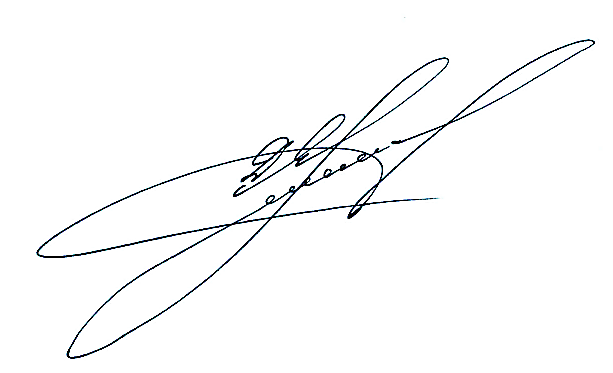                                                     Д.В. Яренчук«16» апреля 2021 г.Конкурсный управляющийЯренчук Дарья ВитальевнаПолное и сокращенное наименование организации- должника (с указанием ее организационно-правовойформы, ИНН)Полное наименование: частное акционерное общество «Керченский стекольный комбинат»Сокращенное наименование: ЧАО «КСК» ЕГРПОУ 31179659Адрес должника298330, Республика Крым, г. Керчь, Индустриальное шоссе, д. 11Наименование арбитражного суда, в производстве которогонаходится дело о банкротствеАрбитражный суд Республики КрымНомер дела№А83-3225/2012Дата принятия  судебного акта о признании должника банкротом и открытии конкурсного производства20.05.2019 г. Дата назначения конкурсногоуправляющего25.07.2019 г. 